Kindergarten Infrastructure and Services PlanCity of Greater DandenongCONTENTS1.	Introduction	31.1.	Reform context	31.2.	Purpose of KISPs	31.3.	How to use the KISP	31.4.	Structure of the KISP	31.5.	Disclaimer	42.	Map of Early Childhood Education services in City of Greater Dandenong	53.	Local context	63.1 Purpose	63.2 Key considerations	64.	Funded kindergarten enrolment estimates between 2021-29 for City of Greater Dandenong	74.1	Purpose	74.2 	Methodology	74.3	Summary of current kindergarten provision	84.4	Approach to optimising the use of existing services and infrastructure	94.5	Agreed estimates of demand for funded kindergarten places that cannot be met through existing services and infrastructure	115.	Authorisation	14IntroductionReform contextIn an Australian first, the Victorian Government has committed to implement Three-Year-Old Kindergarten for all children over a 10-year roll-out with a total investment of almost $5 billion, including $1.68 billion to support the infrastructure expansion required for the reform. This reform will add another year of universal funded kindergarten so that, by 2029, all children in Victoria will have access to two years of play-based learning through a funded kindergarten program.  Purpose of KISPsThree-Year-Old Kindergarten will require a large expansion of kindergarten across the State. The Government has invited all 79 Victorian Local Governments to discuss and agree upon a Kindergarten Infrastructure and Services Plan (KISP) for their Local Government Area (LGA). Each KISP has been jointly developed with Local Government and published to estimate the growth in demand for kindergarten within the LGA. The KISPs will help all kindergarten providers meet demand and provide a clear picture of infrastructure need across the State. While a KISP is not a funding document and does not define required infrastructure projects or commit any party to funding specific projects, it is expected that future investment requests through Building Blocks and funding decisions about Local Government and not-for-profit projects would align with the relevant KISP. How to use the KISPEach KISP contains estimates of future kindergarten supply of, and demand for, Three and Four-Year-Old Kindergarten places against existing enrolment capacity. Not-for-profit and for-profit providers can use these estimates to inform their plans to expand kindergarten programs, establish new services or invest in new or extended facilities. For example, KISPs provide demand estimates in terms of where, when and how much demand for kindergarten places will grow in an LGA. KISPs also estimate where and how many kindergarten places providers can accommodate in existing facilities before an area needs new infrastructure to meet demand. The estimates can be used to inform decisions about where and when expansions of kindergarten program capacity and the construction of new or extended facilities are needed to meet demand growth.Where there is an agreed KISP for the LGA, the Local Government and not-for-profit kindergarten providers seeking co-investments through the Building Blocks Capacity Building stream must refer to, and align their proposed project with, the infrastructure need identified in the KISP. Structure of the KISPEach KISP consists of the following sections:Section 1: A short introduction to the Three-Year-Old Kindergarten reform and the KISP.Section 2: A map of existing and planned Early Childhood Education and Care service locations.Section 3: Local knowledge and context relevant to the expansion of kindergarten services.Section 4: Funded kindergarten demand estimates.Disclaimer All data presented in this document are estimates only and are based on the best information available to the Department and Local Government at the time. They are published on an as-is basis and are for informational purposes only. They are subject to adjustment in response to market forces and as new data and other relevant information becomes available. The data may under- or over-estimate both total demand in a given location or year and the capacity for new demand to be met by providers. As a result, operational and business decisions should not be made solely based on this document. Any use of this data is solely at the risk of the user. The Department and Local Government accept no responsibility for any loss or damage, either direct or incidental, that may result from the use of the data.Map of Early Childhood Education services in City of Greater Dandenong The map below shows the distribution of currently operating and new services that are planned to open in the future in the LGA and across its communities. This map has been prepared using Departmental data, from both the National Quality Agenda IT System (NQAITS) and the Victorian School Building Authority (VSBA). Where applicable, this map has been refined by the Greater Dandenong City Council and the Department to capture other services that are planned to open in the future. Note: In some instances, SA2s overlap multiple LGAs. Where this occurs, the SA2 and any services within it, are allocated to the LGA that it has the greater land area in. As a result, services that sit within these SA2s have been excluded from the diagram below as they are represented on the neighbouring LGA’s map.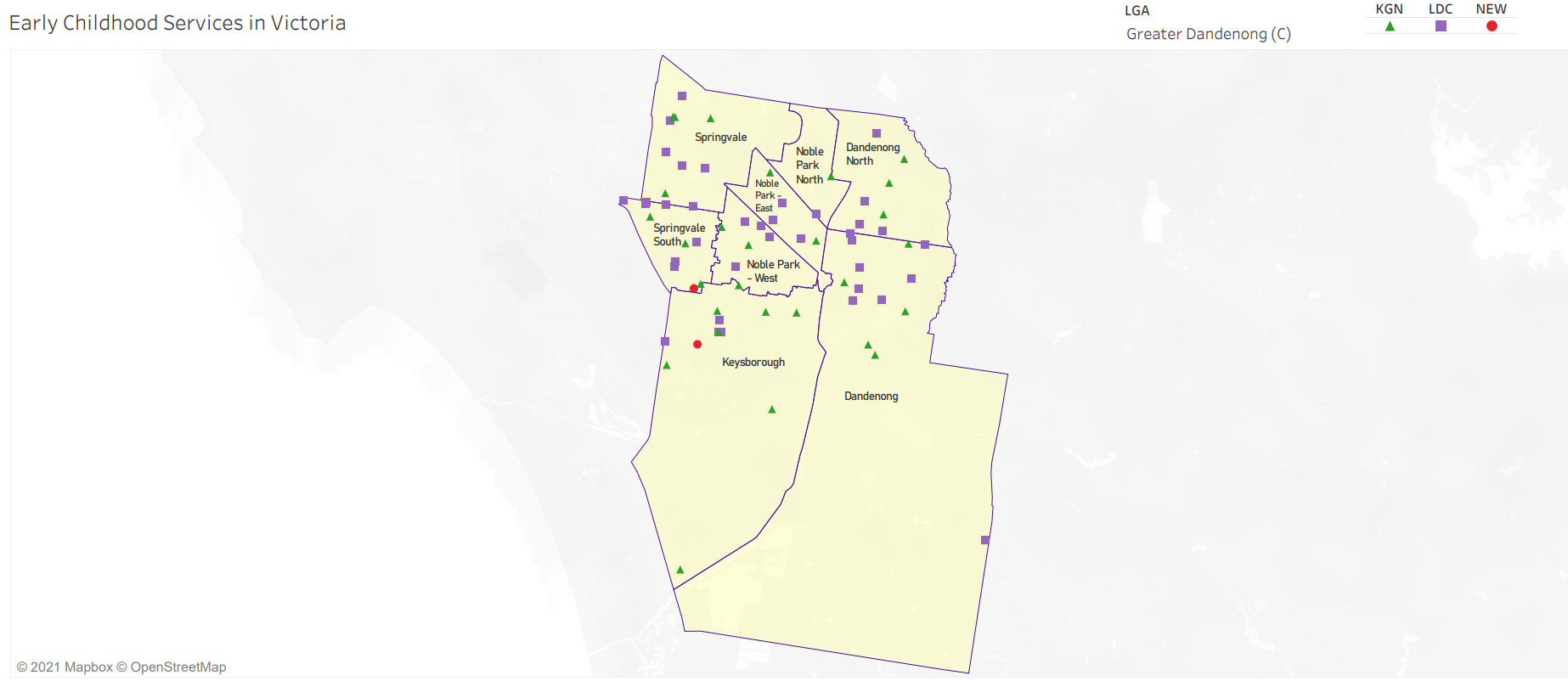 Local context  d3.1 PurposeLocal, place-based knowledge and context play an important role in supporting the implementation of Three-Year-Old Kindergarten across Victoria. This section of the KISP documents this knowledge and context and has informed the funded kindergarten enrolment estimates in Section 4. 3.2 Key considerationsKey demographic trends that influence demand for kindergartenLocated in Melbourne’s south-east, Greater Dandenong has a population of 171,000 people and is the most culturally diverse municipality in Australia, with residents from 167 different birthplaces, two-thirds of its residents born overseas and a substantial rate of ongoing migrant settlement.The municipality faces the challenges of high unemployment rates, relatively low incomes and educational attainments, coupled with a high prevalence of limited English fluency. Greater Dandenong is also a major regional hub of employment, with 97,000 people working within the municipality - 38,000 more jobs that the number of its residents in paid employment. Housing affordability for families influences supply for kindergarten places. Local house purchase prices rose by 39% (after inflation) in the decade to 2019, compared with 24% across metropolitan Melbourne. As a consequence, local price increases have outstripped growth in incomes.In Greater Dandenong, 31.2% of dwellings are rented, compared with 26.3% across Victoria.Home ownership levels are lowest among recent settlers: 90% of Sudanese residents and over 75% of those from Afghanistan, Samoa, Burma, Pakistan and Iran rent their accommodation, compared with fewer than one in five from China, Vietnam, Cambodia, Greece, Croatia or Italy. Among residents in rented accommodation, 7.2% were living in overcrowded conditions, compared with 2.2% of those in dwellings that were owned or being purchased by their occupants.Most people (86%) living in overcrowded accommodation were members of families. Of family members in overcrowded dwellings, 81% were members of couple families with children, 13% members of one-parent families and 6% couples without children,Among the suburbs of Greater Dandenong overcrowding was most prevalent in Springvale and Dandenong and least common in Noble Park North and KeysboroughWithin the Greater Dandenong municipality, historically, the preference of families for children attending kindergarten is to participate is sessional kindergarten over integrated programs within Long Day Care settings. Community feedback and anecdotal evidence collected through central kindergarten enrolment suggests sessional kindergarten is more financially viable and accessible to families from lower socio economic backgrounds. Long day care settings with funded kindergarten programs charge a daily child care fee on top of any kindergarten fees, with many families in Greater Dandenong finding these costs not affordable and a barrier to participation. The State Government through the Department of Education and Training  is advocating to the Federal Government and long day care providers to consider changes to  the funding model to address the daily child care fee inequity for families wanting to access free kindergarten in long day care settings. In November 2019, the Australian Government announced changes to our immigration program to strengthen economy and boost regional areas. Australia’s regional migration program consists of:2 skilled regional provisional visas that provide a pathway to permanent residencea skilled regional permanent resident visa (from November 2022)additional points under the Skilled Migration Points Test for skilled migrants nominated to live and work in regional Australiamore options for international students who graduate from regional universities.Most locations of Australia outside major cities (Sydney, Melbourne and Brisbane) are classed as designated regional areas for migration purposes. Post code locations in Victoria exclude the City of Greater Dandenong postcodes. The change in short term demographic data, is due to sudden migration of families with children attending kindergarten in 2020 and enrolled for 2021 to the neighbouring municipalities of City of Casey and Cardinia Shire to improve their opportunities for permanent residency into Australia and still be within close proximity to social and employment connections within the City of Greater Dandenong. Traditionally, families enrol late into kindergarten throughout the municipality, often enrolments are received over the December/January period in the year the child is eligible to attend kindergarten.Central enrolment data analysis shows a trend of 25% of late enrolments are received after the annual offer period closes in October each year. In 2020, approximately 300 less kindergarten enrolments were received or accepted by families due to migration to neighbouring municipalities compared to 2019.The COVID 19 pandemic restriction to accept international travel has impacted the migration of skilled workers, asylum seeker and refugee families that would ordinarily settle within the municipality. The border closures will have a short-term impact on the population trends and demand for kindergarten places over the next two years or so, the medium to longer term impact is uncertain.Increased vulnerability of children with developmental delays and support in attending kindergarten will need to be considered in planning. Greater Dandenong has a high proportion of children presenting to kindergarten with development delays and requiring a second year of funded kindergarten.The 2018 AEDC findings revealed that 28% of prep pupils in Greater Dandenong were ‘developmentally vulnerable’ in one or more of these fields of development –substantially more than the Victorian level of 20%, and the second highest rate in Melbourne. Locally, the proportion of prep pupils who are ‘developmentally vulnerable’ ranged from 34% in Springvale, to 30% in Dandenong and Springvale South, 27% in Noble Park and Dandenong North, 22% in Keysborough and 20% in Noble Park North.Projects or trends that may influence supply of early childhood education and care The Sandown redevelopment is estimated to include 7,500 new dwellings and will be built over the coming 5-10 years, internal population forecasting shows a 32.5%. increase in numbers of children aged 0-4 living within the municipality over the coming 10 years.  This substantial increase will have an impact on the surrounding infrastructure especially within Springvale which does not have the capacity to meet the demand, there is a need for new infrastructure to support this development, when applying the benchmark of 1 kindergarten room per 1400 dwellings the Sandown development will require 5 new kindergarten rooms to meet demand. As stated, newly arrived families are moving out of area into neighbouring LGA’s Casey & Cardinia to seek permanent residency in regional areas or housing affordability. Keysborough South Community Hub is set to be completed by the end of 2022 and open in 2023, the Community Hub will be located at Tatterson Park (Cnr of Chapel & Villers Rds.) and will include 3 & 4-year-old Kindergarten, Long Day Care, Occasional Care, outdoor playground and community space.   Keysborough Primary School Early Years Facility due for completion in 2022, Bilbungra Kindergarten will be relocated to this site, however, this does not affect the estimates of places available within SA2. 
Whilst the municipality has a significant number of private providers for long day care, the market for kindergarten provision in these services is unstable and dependent on supply of suitably qualified staff to run kindergarten sessions.Council has also seen a number of private schools in the municipality build purpose built early years facilities, including Mt Hira College located in Perry Rd, Keysborough South; Minaret College, Springvale South; HEI Schools in Dandenong North, however, entrance into these services is by application and not open to all community members to access freely.A number of developers have submitted planning permits to build future early years infrastructure projects, including Bluebird Early Education Centre, located at the corner of Cheltenham and Springvale Rds, Keysborough; Darren Rd, Springvale South and James St Dandenong. The impact of these developments has not been included in the data sets for the KISP. Key local geographic considerations or information relevant to Three-Year-Old KindergartenLocation of services and family’s access to them is an important aspect for families when choosing a kindergarten within the municipality, the ease and walkability to access the service alongside their preference to not cross major roads, often means families are travelling to neighbouring suburbs and municipalities to access Kindergarten. For example. within the SA2 Keysborough, most services are north of Cheltenham Rd and not accessible for families in the newer estate in Keysborough South data analysis through central enrolment indicates families are travelling to Dandenong South, Springvale South and Dingley in the neighbouring municipality to access kindergarten programs. Families also access kindergarten facilities in neighbouring municipalities and the SA2 catchment areas for some facilities within the municipality are suburbs in the neighbouring municipalities, for example, Lynbrook, Doveton and Dingley. Council will work with neighbouring municipalities to track movement and enrolments that cross the municipalities.  Traditionally, Greater Dandenong is considered, hard to recruit quality qualified teachers, with lower enrolment numbers across 2021 many kindergartens have had to let qualified staff go. Council has significantly invested capital and renewal funding into kindergartens across the municipality over the last 10 years.  This included upgrade and relocation of services to school sites to provide better access to education and services for community members. The hub and spoke model has proved to be successful, however, location and service mapping is important to avoid oversupply and market share for kindergarten places in recently improved Council owned facilities.Other information about the expansion of early childhood servicesThe age of assets needs to be consideration in planning. There are a number of facilities within the municipality that are past asset life expectancy and projected high efficiency modelling utilisation will create greater wear and tear on assets, reducing life expectancy of the asset if not maintained regularly.Kindergarten places located on independent school sites attract a particular cohort of families within the boundaries of the LGA and outside, this needs to be considered in the planning for 3-year-old kindergarten places. For example – Minaret College, Cornish College, Haileybury College, Lighthouse Christian College, MT Hira College are not considered within LGA Kindergarten infrastructure planning.  There are currently 12 Kindergartens offering a 3-year-old program in 2021. The State Government announcement of free Kindergarten for 4-year-old and eligible 3-year olds has increased the level of interest from families.The enrolment numbers for four-year-old kindergarten in 2021 are lower than anticipated. Late enrolment by families has impacted service delivery and planning for 2021. The drop in enrolments is also due to families being unsure about enrolling and attending due to the COVID 19 pandemic, relocating outside the municipality and choosing to stay within a Long Day Care setting. When projecting kindergarten places Council uses the AEDC kindergarten participation rate of 94.9% when planning, rather than VCAMS participation rate of 89% used by Department of Education and Training.  Within the municipality, there is an opportunity to improve governance arrangements and attract volunteers from the business sector to join Committees of Management. Council will undertake a governance review in 2021 to address and plan for future service provision.Funded kindergarten enrolment estimates between 2021-29 for City of Greater Dandenong4.1	PurposeAs Three-Year-Old Kindergarten is rolled-out and Victoria’s population grows, demand for both Three and Four-Year-Old Kindergarten places will increase significantly. While additional capacity will be needed to meet this demand, this will vary across the State and over time, due to differences in the capacity of existing services, growth trends and sector composition. To identify where, when and how many additional kindergarten places are expected over the roll-out in City of Greater Dandenong, Greater Dandenong City Council and the Department have developed:A summary of the current provision of kindergarten within the LGA (Section 4.3).  An approach to optimising the utilisation of existing services and infrastructure through ‘change management’ strategies that Greater Dandenong City Council and the Department will support to help meet additional demand in the LGA (Section 4.4). An estimate of the Three and Four-Year-Old kindergarten places that cannot be met through existing services for the 2021-29 period, taking into account the additional demand that can be accommodated by optimising utilisation of existing services and infrastructure through point 2, above (Section 4.5). Local Government and providers can use these published estimates to inform reform implementation activities such as service planning, kindergarten program expansion, infrastructure investments and Building Blocks funding applications in alignment with future demand over the 10-year roll-out. 
4.2 	MethodologyThe estimated Three and Four-Year-Old Kindergarten places used in the following sections have been agreed between Greater Dandenong City Council and the Department, and were informed by: Estimates developed by the Department which draw on a range of inputs, including population forecasts, current enrolments and results from the Kindergarten Capacity Assessment Program (KCAP), conducted in 2019.The estimated capacity of new services that are planned to open in the LGA (Section 2)Local knowledge and context provided by the Local Government (Section 3) that explains particular issues and trends in their area.The approach to optimising utilisation of existing services in the LGA (Section 4.4), andOther sources, such as modelling undertaken by Local Governments and local data.  The KISP measures a service’s capacity to deliver funded kindergarten in terms of the number of children it could enrol in Three and Four-Year-Old Kindergarten. The number of funded kindergarten places is different from a service’s licensed or approved places, which count the number of children permitted to attend the service at any one time under the license. Many services can enrol more children in their funded kindergarten program(s) than they have licensed places for because they can run more than one kindergarten program per week. Kindergarten places are therefore a more accurate measure of service kindergarten capacity than licensed places.  Three-Year-Old Kindergarten places have been presented as 15-hour places so they can be easily compared to Four-Year-Old Kindergarten places. Moreover, when Three-Year-Old Kindergarten is fully rolled-out in 2029, every three-year-old child will have access to 15-hours of kindergarten. From 2023 all providers will have flexibility to determine how many hours of funded Three-Year-Old Kindergarten they deliver per week, with a minimum of five hours and a maximum of 15-hours funded pro-rata. It is expected that hours offered will vary. Given this variation, it is important to be aware that during the transition to all three-year-old children receiving 15-hours of funded kindergarten per week in 2029, the 15-hour places presented in this report may represent multiple three-year-old places that individually receive less than 15-hours of kindergarten per week. These estimates have been developed at an LGA and community level to show the overall forecast and variation within an area. The KISP defines community at the Statistical Area Level 2, which is medium-sized areas which represent a community that interacts socially and economically, with a population range of 3,000 to 25,000 people, and an average population of about 10,000 people.4.3	Summary of current kindergarten provision The figures below provide a summary of current kindergarten provision within the LGA and provide relevant context for the estimates of demand for funded kindergarten places included in Section 4.5. The data included in this section are largely drawn from:The Kindergarten Capacity Assessment Program (KCAP), collected between June and October 2019.The Department’s Kindergarten Information Management System (KIMS), as at 2019.The Department’s Quality and Regulatory Division (QARD) monitoring data, as at 2019.The National Quality Agenda IT System (NQAITS), as at April 2020.The Victorian Child and Adolescent Monitoring System (VCAMS), as at 2018.Please note that, because these sources were collected at different points, this may result in slightly different totals appearing in the below data.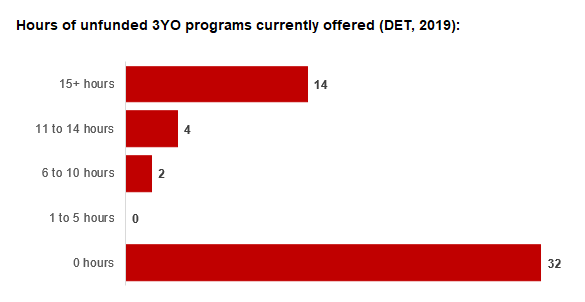 4.4	Approach to optimising the use of existing services and infrastructureChange management strategies to optimise existing services and infrastructure Children can often be accommodated through existing spare places and by services ‘unlocking’ unused capacity. As the experience of providers in the 2020 Three-Year-Old Kindergarten roll-out LGAs shows, while the optimisation of existing services can be challenging, it is highly time- and cost-effective compared to building new capacity through infrastructure projects. It also helps target infrastructure investment to the places that need it most and avoids over-supplying the local market.Greater Dandenong City Council and the Department will support providers and services to maximise their kindergarten places through the following change management activities and practices:Increasing the capacity of any Local Government operated services by:Running additional programs.Using different timetables, including running 7.5-hour days.Changing the delivery model, such as introducing rotational models or mixed-age groups.Having degree-qualified kindergarten teachers leading integrated kindergarten programs in long day care settings.Encouraging and supporting other providers and services in the LGA to undertake change management.Greater Dandenong City Council and the Department have estimated how many Three and Four-Year-Old Kindergarten places can be accommodated through existing services in the LGA (Table 1). Both parties are committed to helping providers and services offer these kindergarten places before progressing to funded infrastructure solutions to meet demand. This commitment is reflected in the LGA and community level estimates below (Table 2 onwards), which assume that demand will be met first through existing services and second through additional infrastructure. Note that in some cases the number of kindergarten places that can be offered through existing services may exceed demand for kindergarten places.Table 1: Total estimated funded kindergarten places that can be offered by optimising existing services and infrastructure across the LGA, between 2021-29 (presented in 15-hour equivalent places) *This may be higher than current three and four-year-old enrolments as it includes any spare places that are currently available or could be generated by making some minor adjustments to programming approaches.**The likely expansion of services and kindergarten places in response to population growth (i.e. growth in demand not generated by the Three-Year-Old Kindergarten Reform that would likely occur) is not accounted for in these estimates.4.5	Agreed estimates of demand for funded kindergarten places that cannot be met through existing services and infrastructure The below estimates (Table 2 onwards) have been developed by Greater Dandenong City Council and the Department to illustrate the estimated:Total number of Three and Four-Year-Old Kindergarten places expected over the roll-out period.Three and Four-Year-Old Kindergarten places that cannot be accommodated by optimising existing services and infrastructure over the roll-out period.These estimates have been developed to reflect that the increase in demand for Three-Year-Old Kindergarten places will be gradual.In estimating how many Three and Four-Year-Old Kindergarten places cannot be accommodated by existing services and infrastructure, Greater Dandenong City Council and the Department have taken into account any new places that will be made available through planned expansions of existing services or new services, into estimates of existing supply, where this information is available. This may include Local Government owned services being developed and planned Kindergartens on School Sites. These estimates do not, however, estimate how and when the broader sector will expand to meet the additional demand for kindergarten places that are estimated over the roll-out period.Infrastructure need in the LGA and its local communities is indicated by the bottom rows of the tables in this section (Table 2 onwards): ‘Total kindergarten places that cannot be accommodated by existing services’. For example, if the number of kindergarten places for the LGA or a community is above zero in this row, it means that the area is estimated to need additional infrastructure (noting that further optimisation which avoids the need for additional infrastructure may be possible). Any type of provider – Local Government, not-for-profit or for-profit – can build this additional infrastructure. If this row shows all zeros, it means that there is no estimated need for additional infrastructure in the area.Local Government and not-for-profit kindergarten providers must refer to the estimates in this section when applying through the Building Blocks Capacity Building Grants stream for Government funding. Under this stream, projects must be in a community where there is infrastructure need as shown in the community’s table of estimated demand for kindergarten places (i.e. there are numbers in the bottom row above zero). Projects in LGAs or communities where demand can be met through existing services (i.e. the bottom row shows all zeros) are not eligible for funding under this stream.LGA estimates Table 2: Total estimated three and four-year-old kindergarten places between 2021-29 (presented in 15-hour equivalent places)Community estimates Table 3-10: Total estimated three and four-year-old kindergarten places between 2021-29 (presented in 15-hour equivalent places)AuthorisationThe Area Executive Director (Southern Melbourne), of the Department of Education and Training and the Chief Executive of Greater Dandenong City Council endorse this Kindergarten Services and Infrastructure Plan (KISP) for City of Greater Dandenong by signing on 21/04/2021.This KISP is not intended to create legal relations or constitute a legally binding contractual agreement between the parties. The parties may review this KISP in 2024 to publish a new version that will replace the previous version.An out-of-cycle review may be triggered if both parties agree that there has been a change in relevant data, information or the local early childhood sector that significantly affects the reliability of a KISP’s estimates for planning purposes.Signed for and on behalf and with the authority of Greater Dandenong City Council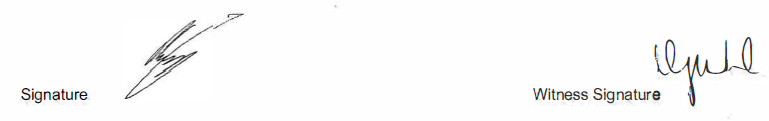 Name: John BennieTitle: Chief Executive OfficerAddress: P.O. Box 200, Dandenong, Vic, 3175Signed by Area Executive Director (Southern Melbourne), Department of Education and Training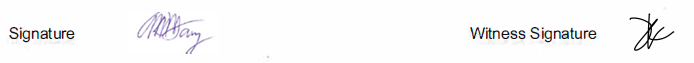 Name: Deborah HarryTitle: A/Area Executive Director (Southern Melbourne)
Address: 165-169 Thomas Street, Dandenong, Vic, 3175 Number of services by service type (NQAITs, 2020) Number of services by service type (NQAITs, 2020)Stand-alone kindergartens27Long day care centres 37Percentage of services by management type, LGA level (NQAITs, 2020)Percentage of services by management type, LGA level (NQAITs, 2020)TypePercentage Local Government0%Private not for profit52%Private for profit39%Other9%Current kindergarten offeringCurrent kindergarten offeringFour-Year-Old Kindergarten participation rate (VCAMS, 2018):89%Number of services that offer a funded kindergarten program (DET, 2019):52Number of services that offer an unfunded Three-Year-Old Kindergarten program (DET, 2019):20202120222023202420252026202720282029Estimated existing supply of kindergarten places*3,2933,3733,4833,4833,4833,4833,4833,4833,483Total three and four-year-old places that can be accommodated by optimising existing services**4,2004,3264,4844,4844,4844,4844,4844,4844,484LGA level estimates202120222023202420252026202720282029Total estimated demand for kindergarten places (three and four-year-old children)2,0462,7233,0503,3663,6434,0874,3494,6174,956Total kindergarten places that cannot be accommodated by existing services00153482199399604860Dandenong estimates  202120222023202420252026202720282029Total estimated demand for kindergarten places (three and four-year-old children)4566137007638639811,0551,1301,224Total kindergarten places that cannot be accommodated by existing services0000026100176269 Dandenong North estimates 202120222023202420252026202720282029Total estimated demand for kindergarten places (three and four-year-old children)313398427445494540566591625Total kindergarten places that cannot be accommodated by existing services00153482128154180214 Keysborough estimates 202120222023202420252026202720282029Total estimated demand for kindergarten places (three and four-year-old children)378511579674690777818859913Total kindergarten places that cannot be accommodated by existing services000000000 Noble Park - East estimates 202120222023202420252026202720282029Total estimated demand for kindergarten places (three and four-year-old children)121179205220253291314338368Total kindergarten places that cannot be accommodated by existing services000000234777 Noble Park – West estimates 202120222023202420252026202720282029Total estimated demand for kindergarten places (three and four-year-old children)174251285301351400431463504Total kindergarten places that cannot be accommodated by existing services00000326395136Noble Park North estimates 202120222023202420252026202720282029Total estimated demand for kindergarten places (three and four-year-old children)2045547669818997107Total kindergarten places that cannot be accommodated by existing services000000000Springvale estimates 202120222023202420252026202720282029Total estimated demand for kindergarten places (three and four-year-old children)340434485529575642688735794Total kindergarten places that cannot be accommodated by existing services000001259106164 Springvale South estimates 202120222023202420252026202720282029Total estimated demand for kindergarten places (three and four-year-old children)243292316356348375389403422Total kindergarten places that cannot be accommodated by existing services000000000